ИнструкцияПо снятию показаний с газосчетчика посредством программы СОДЭКДля того, что бы считать показания со счетчика нужно открыть программу  СОДЭК – считывание данных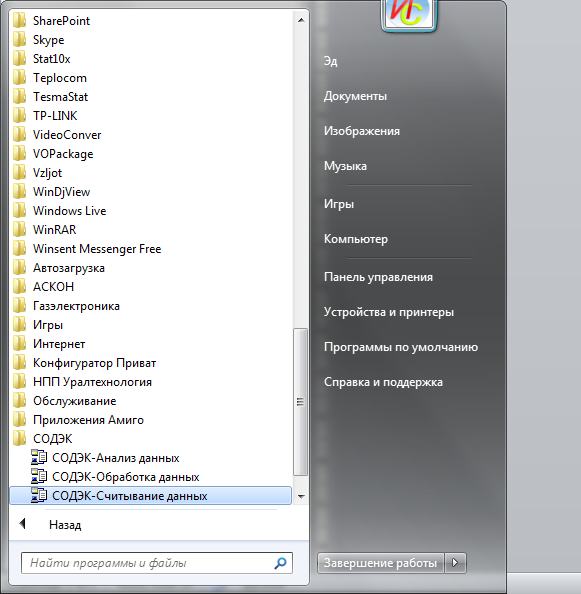 После этого выйдет диалоговое окно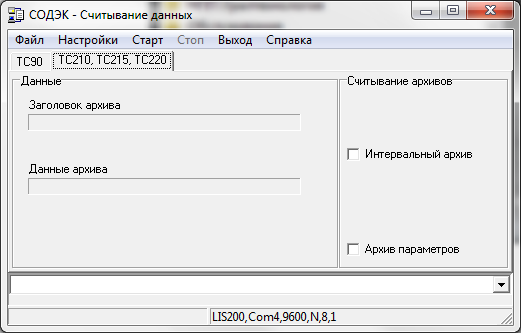 Нажимаем кнопку «Старт»,  происходит соединение компьютера со счетчиком, после удачного соединения выходит меню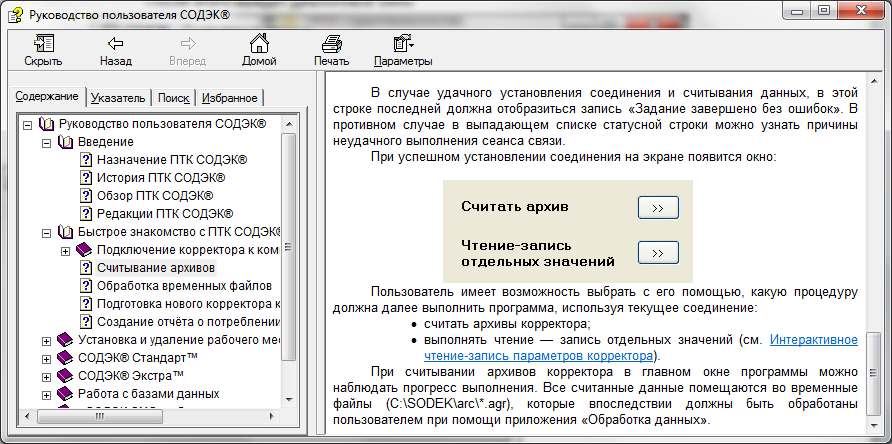  Нажимаем кнопку «Считать архив» и показания начинают считываться.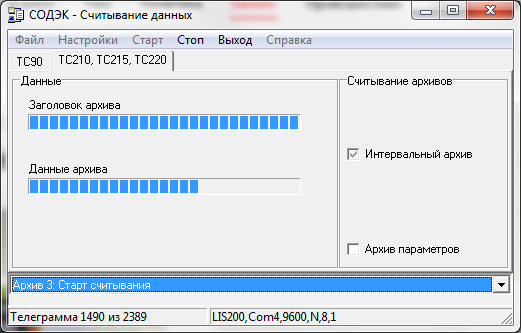 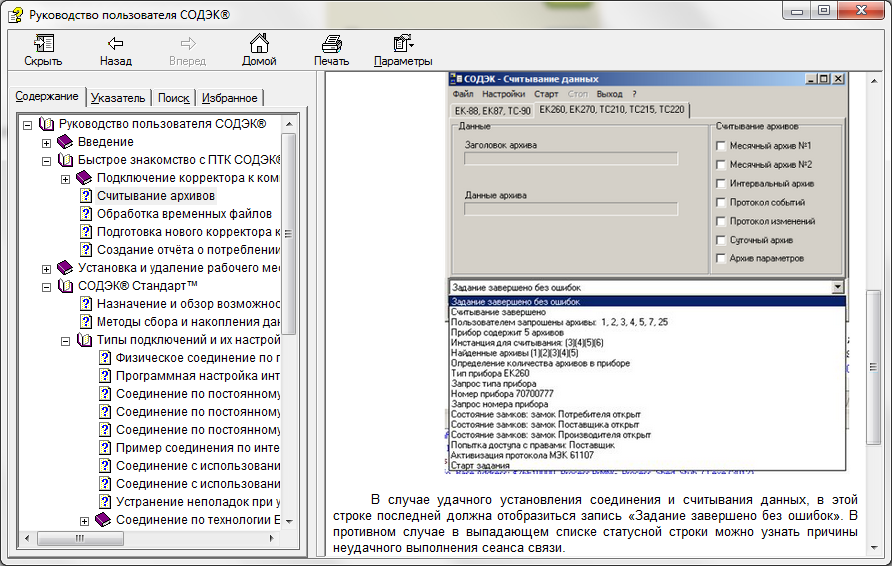 После После считывания архивов закрываем программы считывания архивов и в меню «Пуск» открываем программу «Обработка данных»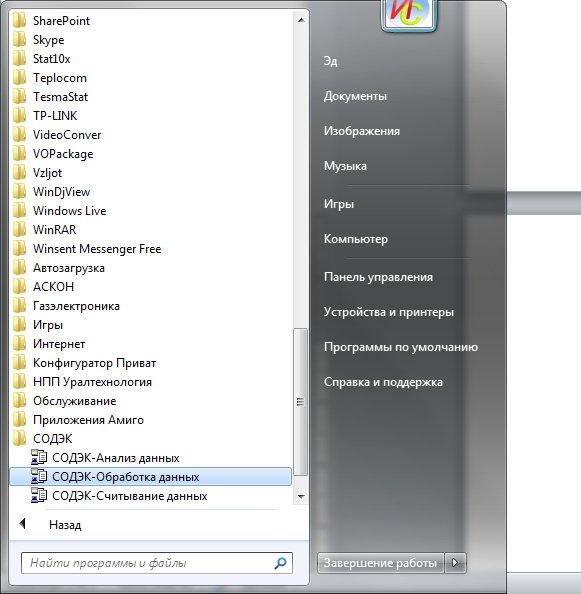 Выходит окно программы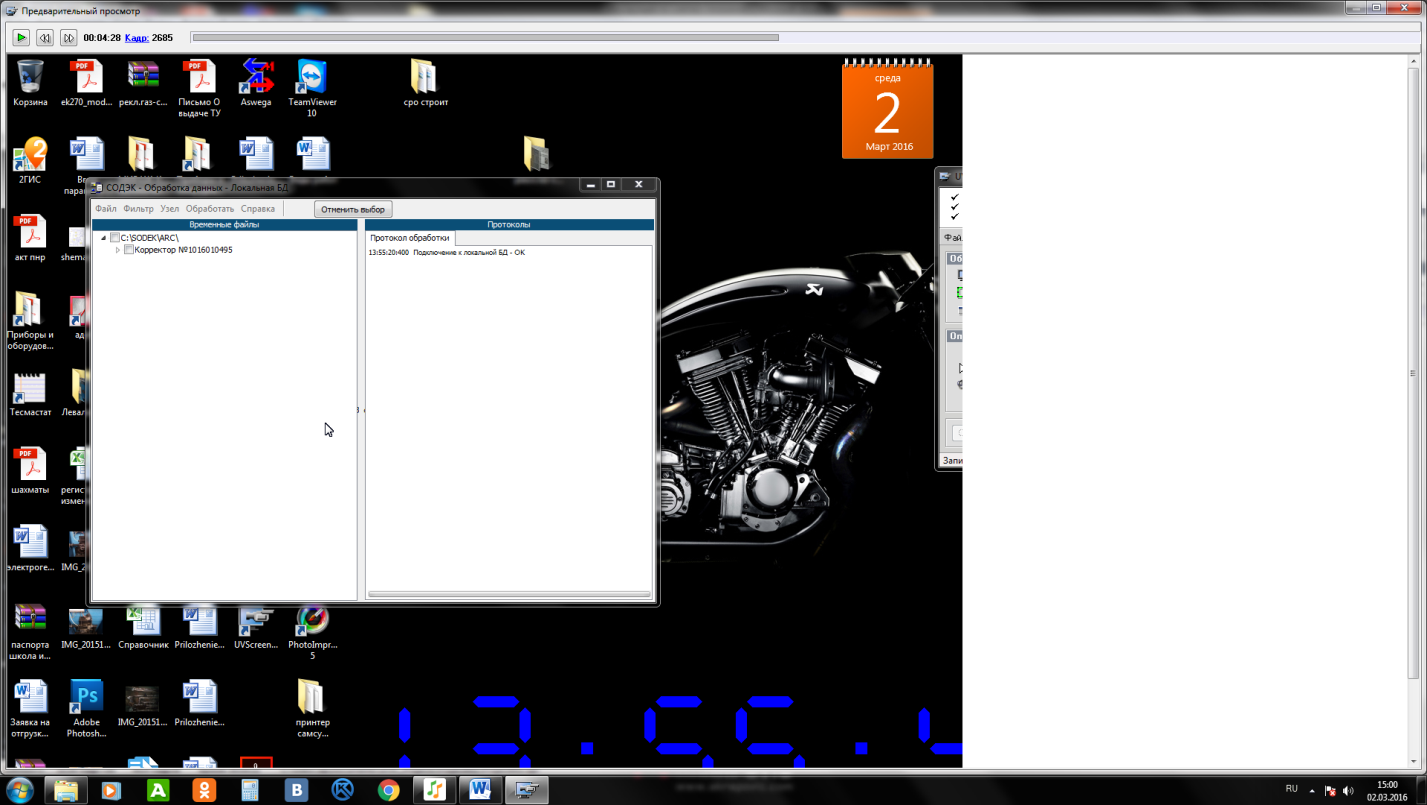 Выбираем корректор, отмечая его галочкой, нажимаем кнопку «обработать», после чего временные файлы обрабатываются, и появляется надпись «Обработка данных успешно завершена», после этого закрываем программу обработки данных.Далее открываем в меню «Пуск» программу «Анализ данных»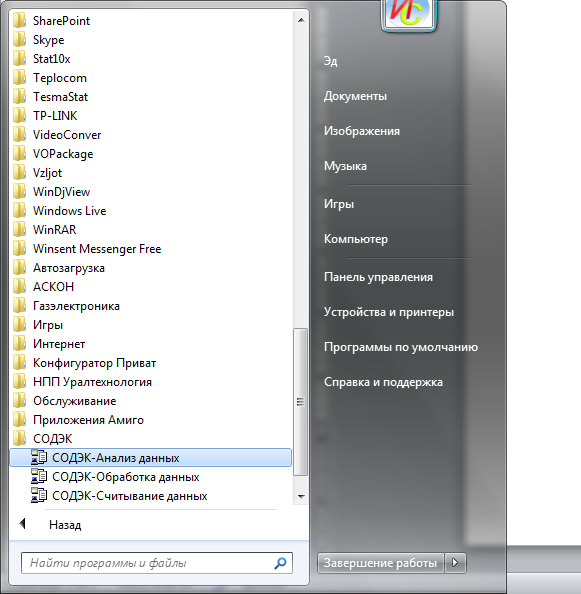 Появляется окно программы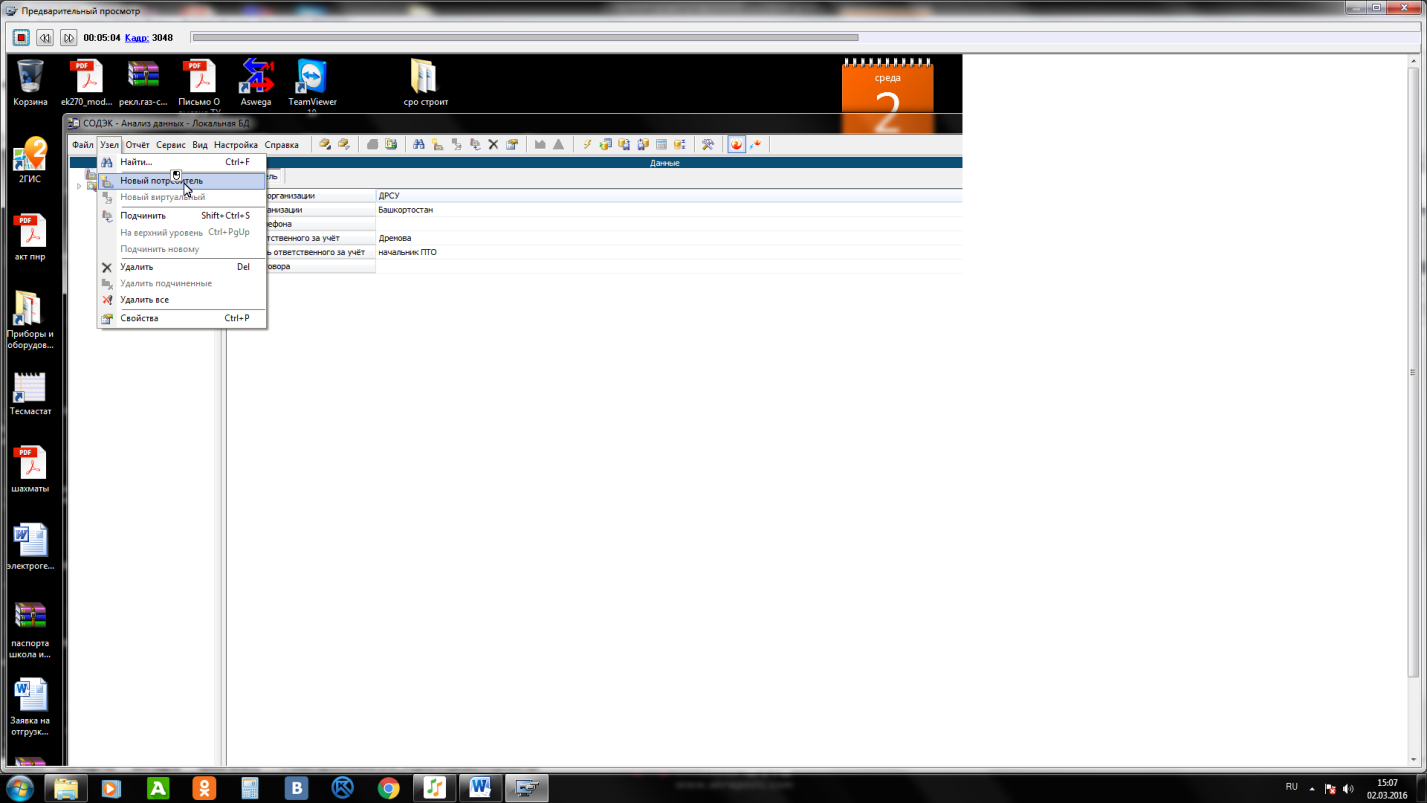 Где, мы добавляем нового потребителя, в данном случае это название ваше предприятия. Например «Наше ДРСУ».Затем, нажимая на треугольник раскрывающегося списка пункта меню «Неразобранные» выбираем свой корректор. И нажав правой кнопкой мыши на него, выбираем пункт меню «Подчинить», из открывшегося списка предприятий выбираем «Наше ДРСУ», нажимаем ОК.Теперь корректор привязан к вашему предприятию.Выделив левой кнопкой мыши, номер корректора мы можем просматривать данные корректора и создавать отчеты.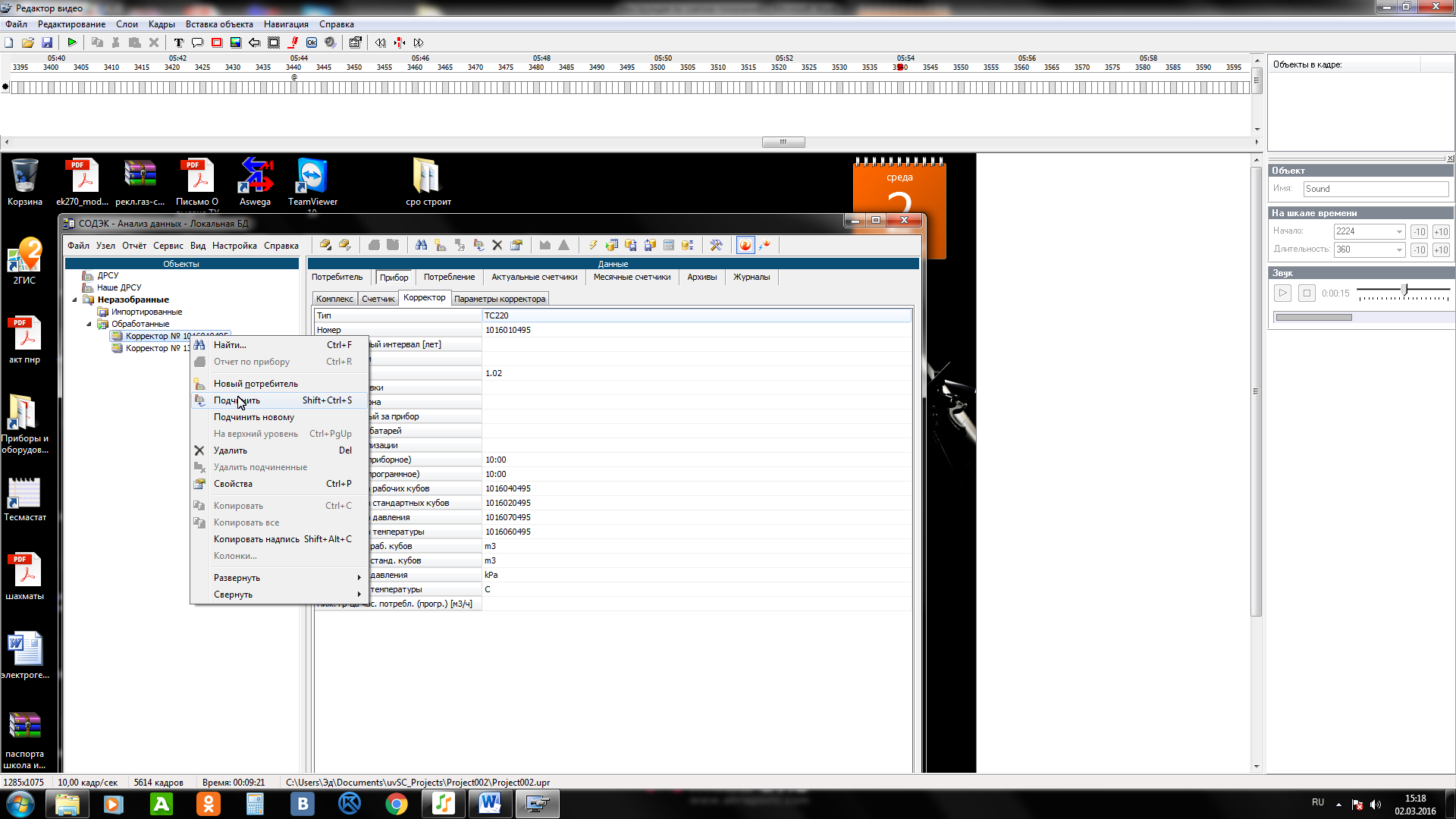 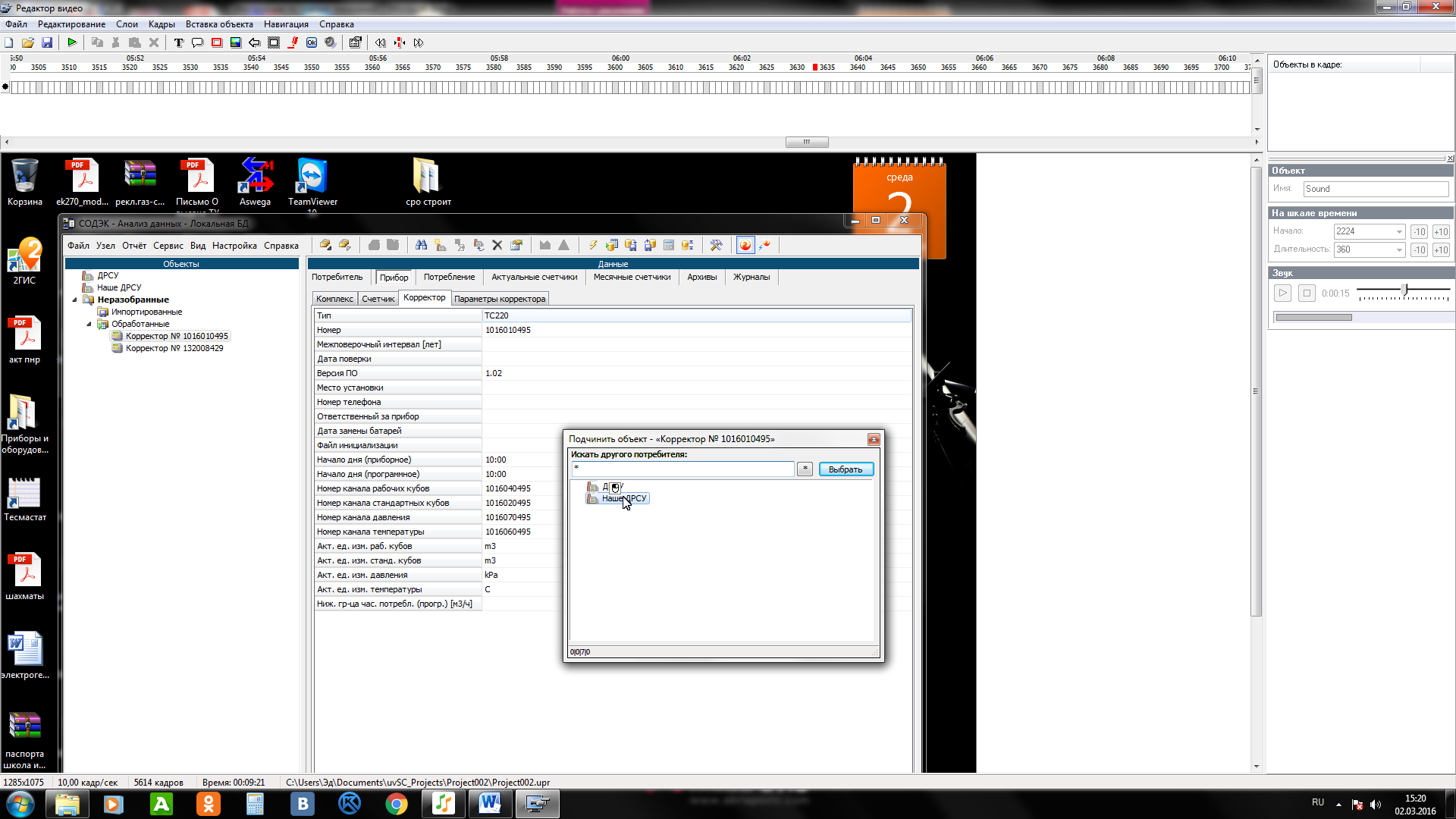 Выбираем вкладку «Потребитель», нажимаем на поле отчетов правой кнопкой на поле и выбираем пункт меню «Отет по прибору»…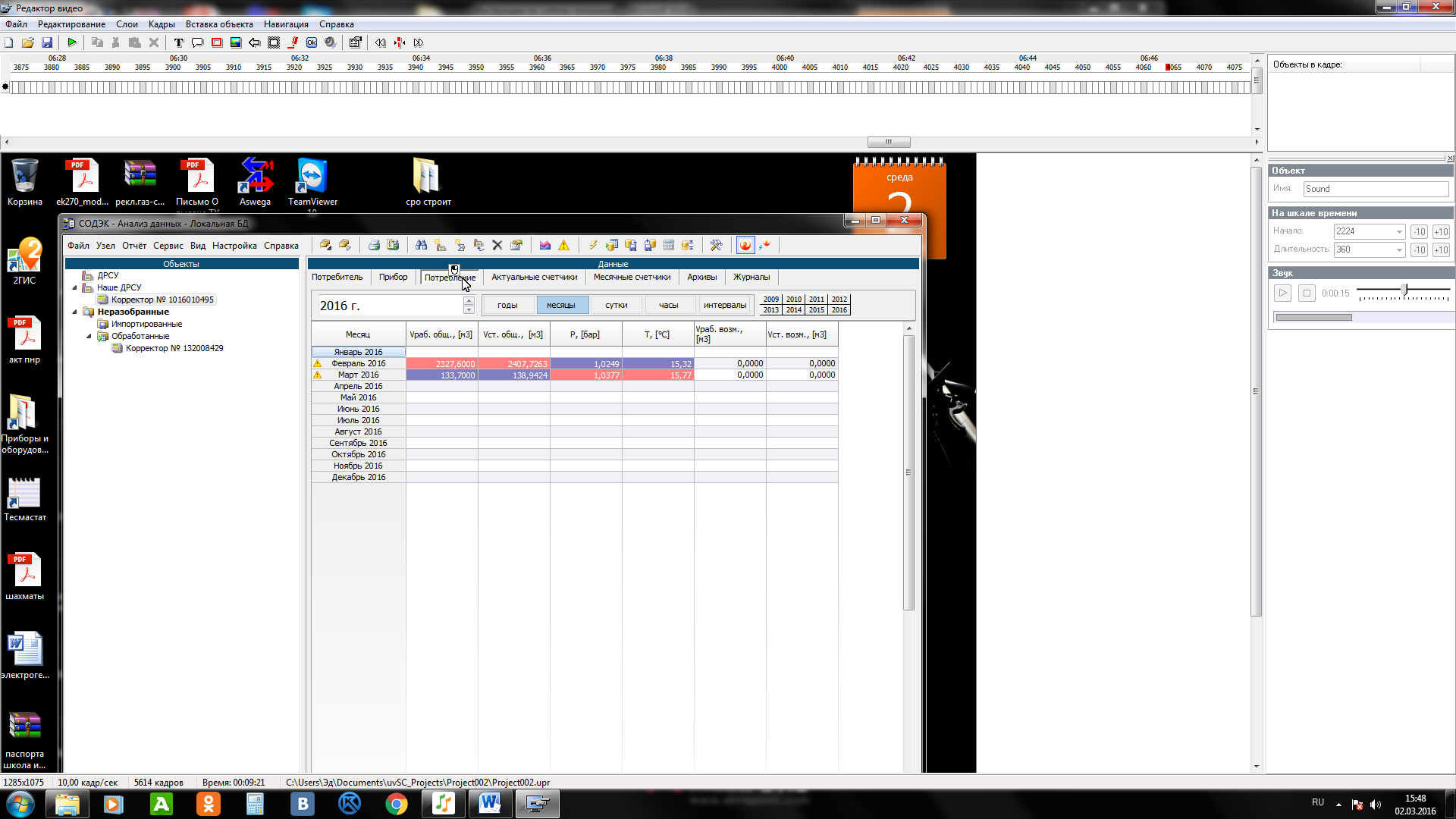 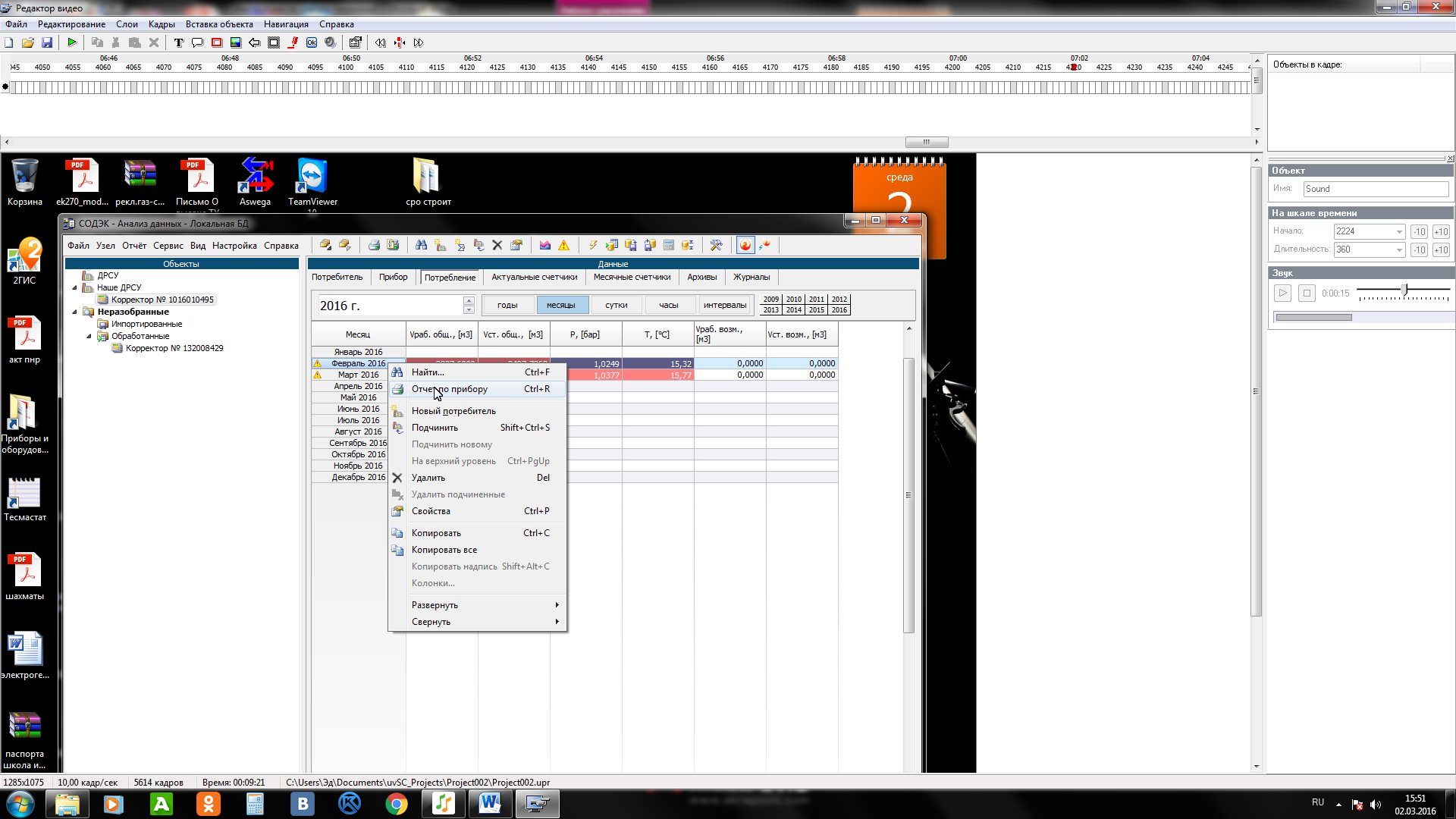 Указываем вид отчета, например «Посуточный», период отчета и нажимаем кнопку «подготовить», после чего выходит страница предварительного просмотра отчета, где можно его распечатать.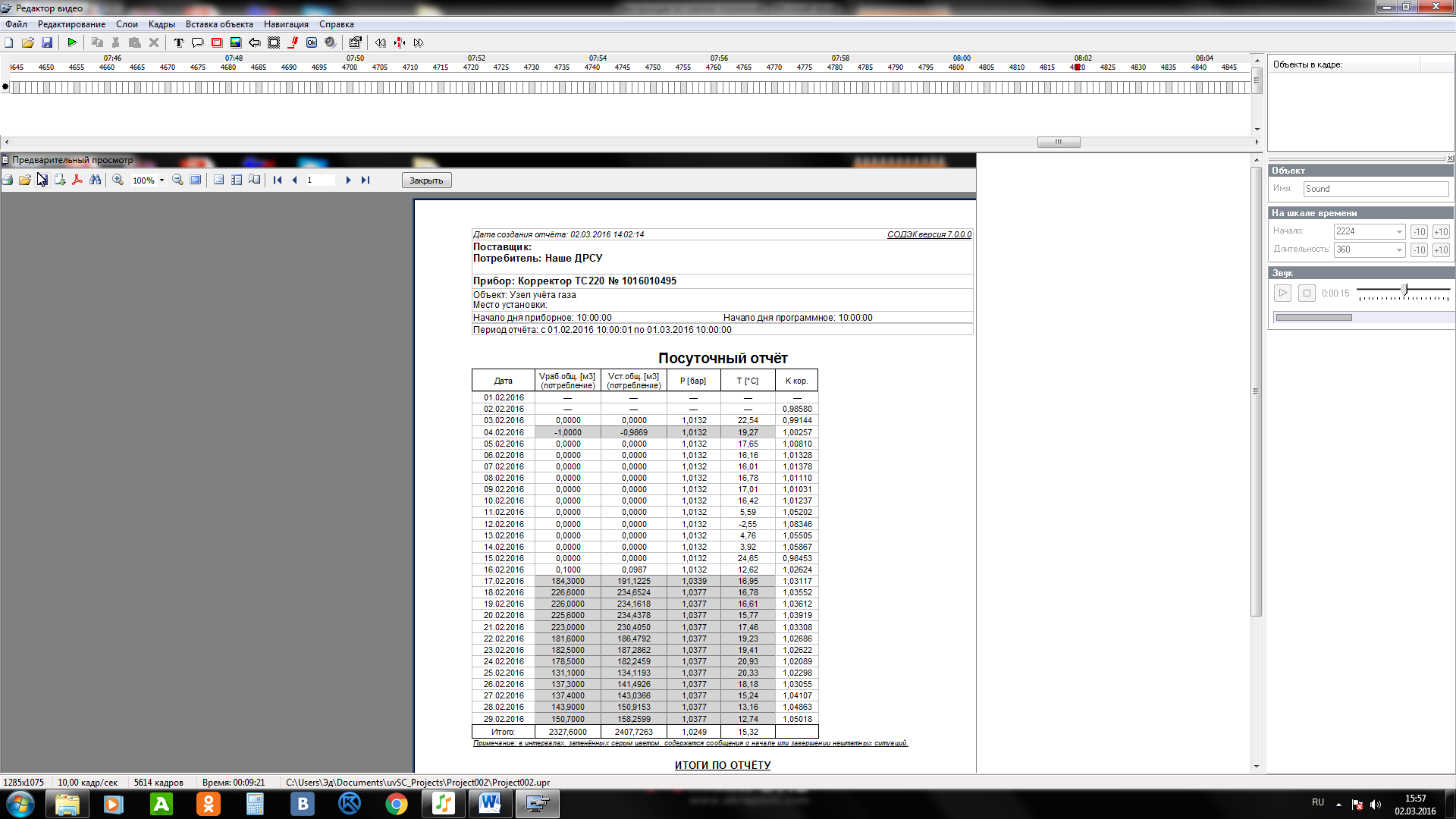 	Потребленный объем газа.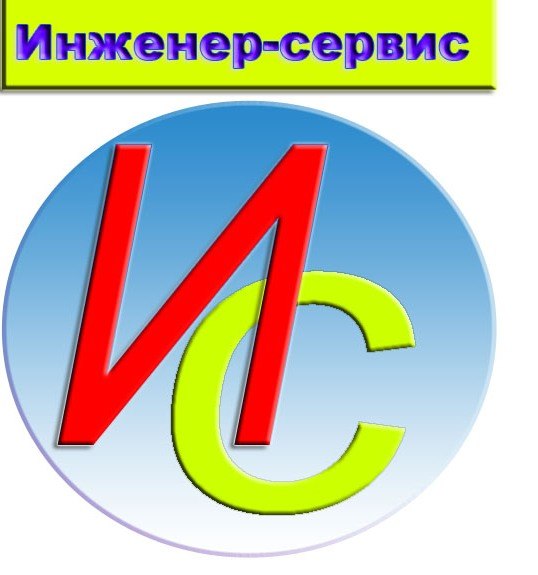 	ИнструкцияПо снятию показаний с электронных корректоров ТС-215, ТС-220, ЕК-260, ЕК-270 посредством программы СОДЭК ООО «Эльстер Газэлектроника»Месягутово, 2016.